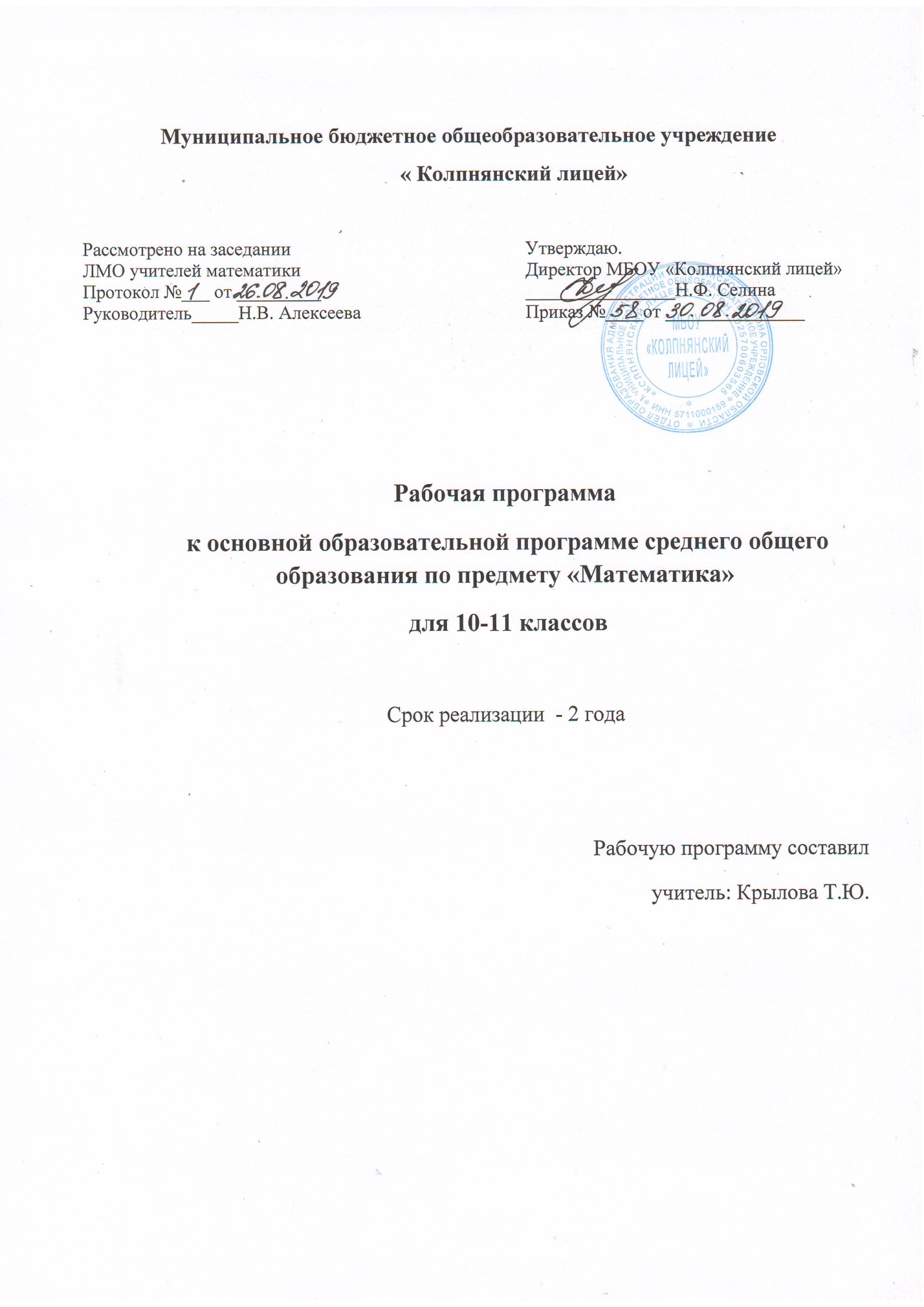 Рабочая программа по математике для 10- 11 класса составлена на основе 1. Федерального закона от 29.12. . №273-ФЗ  (ред. от 03.07. .)  "Об образовании в    Российской  Федерации"  (с изм. и доп.);Федерального компонента Государственного образовательного стандарта среднего (полного) общего образования;Приказа Минобрнауки России от 17.12. . № 1898 (ред. от 29.06. . № 613) "Об утверждении федерального государственного образовательного стандарта среднего общего образования";Примерной основной образовательной программой среднего общего образования (одобрена решением федерального учебно-методического объединения по общему образованию (Одобрена решением ФУМО от 12.05. . Протокол №2/16);СанПиН 2.4.2.2821-10 "Санитарно-эпидемиологические требования к условиям и организации обучения в общеобразовательных учреждениях";Приказа от 28 декабря 2018 г. N 345 «О федеральном перечне учебников, рекомендуемых к использованию при реализации имеющих государственную аккредитацию образовательных прогарам основного общего образования»;Авторской программы «Алгебра и начала математического анализа. 10-11 классы» // «Программы. Математика. 5-6 классы. Алгебра. 7-9 классы. Алгебра и начала анализа. 10-11 классы /авт. Сост. И.И. Зубарева, А.Г.Мордкович. – М.: Мнемозина, 2009.; авторской Программы по геометрии (авторы: Л.С.Атанасян, В.Ф.Бутузов, С.Б.Кадомцев и др.) // «Программы общеобразовательных учреждений. Геометрия. 10-11 классы» Составитель: Бурмистрова Т. А. - М.: Просвещение, 2009.Содержание учебного предмета10 класс1.Числовые функции.Определение числовой функции, способы ее задания, свойства функций. Периодические и обратные функции.2.Тригонометрические функции.Числовая окружность на координатной плоскости. Синус и косинус. Тангенс и котангенс. Тригонометрические функции числового аргумента. Тригонометрические функции углового аргумента, их свойства и графики. Сжатие и растяжение графиков тригонометрических функций. Обратные тригонометрические функции.3.Тригонометрические уравнения. Простейшие тригонометрические уравнения и неравенства. Методы решения тригонометрических уравнений: введение новой переменной, разложение на множители, однородные тригонометрические уравнения.4.Преобразование тригонометрических выраженийФормулы сложения, приведения, двойного аргумента, понижения степени. Преобразование суммы тригонометрических функций в произведение. Преобразование произведений тригонометрических функций в суммы. Методы решения тригонометрических уравнений (продолжение).                 5.Производная.Определение числовой последовательности и способы ее задания. Свойства числовых последовательностей. Определение предела последовательности. Свойства сходящихся последовательностей. Вычисление пределов последовательностей. Сумма бесконечной геометрической прогрессии. Предел функции на бесконечности. Предел функции в точке. Приращение аргумента. Приращение функции. Задачи, приводящие к понятию производной. Определение производной. Алгоритм отыскания производной. Формулы дифференцирования. Правила дифференцирования. Понятие производной n-го порядка. Дифференцирование сложной функции. Дифференцирование обратной функции. Уравнение касательной к графику функции. Алгоритм составления уравнения касательной к графику функции y = f(x)6. Введение в стереометрию.Углы и отрезки, связанные с окружностью. Решение треугольников. Теорема Менелая и Чевы. Эллипс, гипербола и парабола. Предмет стереометрии. Аксиомы стереометрии. Некоторые следствия из аксиом.           7. Параллельность прямых и плоскостей.Параллельность прямых, прямой и плоскости. Взаимное расположение двух прямых в пространстве. Угол между двумя прямыми. Параллельность плоскостей. Тетраэдр и параллелепипед. 8.Перпендикулярность прямых и плоскостей.Перпендикулярность прямой и плоскости. Перпендикуляр и наклонные. Угол между прямой и плоскостью. Двугранный угол. Перпендикулярность плоскостей. Трехгранный угол. Многогранный угол. Перпендикулярность плоскостей.9. Многогранники.Понятие многогранника. Геометрическое тело. Теорема Эйлера. Призма. Пространственная теорема Пифагора. Пирамида. Правильные многогранники.10. Векторы в пространстве Понятие вектора. Равенство векторов. Сложение и вычитание векторов. Сумма нескольких векторов. Умножение вектора на число. Компланарные векторы. Правило параллелепипеда. Разложение вектора по трем некомпланарным векторам.11.Итоговое повторение  Содержание учебного предмета11 классСтепени и корни. Степенные функции Понятие корня n-степени из действительного числа. функции у=, их свойства и графики. Свойства корня n-степени. Преобразования выражений, содержащих радикалы. Обобщение понятия о показателе степени. Степенные функции, их свойства и графики.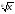 Показательная и логарифмическая функции Показательная функция, ее свойства и график. Показательные уравнения. Показательные неравенства.Понятие логарифма. Функция у = log х, ее свойства и график. Свойства логарифмов. Логарифмические уравнения. Логарифмические неравенства. Переход к новому основанию логарифма. Дифференцирование показательной и логарифмической функций.Первообразная и интеграл Первообразная. Правила отыскания первообразных. Таблица основных неопределенных интегралов.Задачи, приводящие к понятию определенного интеграла. Понятие определенного интеграла. Формула Ньютона — Лейбница. Вычисление площадей плоских фигур с помощью определенного интеграла.Элементы математической статистики, комбинаторики и теории вероятностей Статистическая обработка данных. Простейшие вероятностные задачи. Сочетания и размещения. Формула бинома Ньютона. Случайные события и их вероятности.Уравнения и неравенства. Системы уравнений и неравенств Равносильность уравнений. Общие методы решения уравнений: замена уравнения h(f(x)) = h(g(x)) уравнением f(x) = g(x) разложение на множители, введение новой переменной, функционально-графический метод. Решение неравенств с одной переменной. Равносильность неравенств, системы и совокупности неравенств, иррациональные неравенства, неравенства с модулями.Системы уравнений. Уравнения и неравенства с параметрамиВекторы в пространстве Понятие вектора в пространстве. Сложение и вычитание векторов. Умножение вектора на число. Компланарные векторы.Метод координат в пространстве Координаты точки и координаты вектора. Скалярное произведение векторов. Движения.Цилиндр. Конус. Шар Понятие цилиндра. Площадь поверхности цилиндра. Понятие конуса. Площадь поверхности конуса. Усеченный конус. Сфера и шар. Уравнение сферы. Взаимное расположение сферы и плоскости. Касательная плоскость к сфере. Площадь сферы.Объемы тел Объем прямоугольного параллелепипеда. Объемы прямой призмы и цилиндра. Объемы наклонной призмы, пирамиды и конуса. Объем шара и площадь сферы. Объемы шарового сегмента, шарового слоя и шарового сектора.Итоговое повторение ТЕМАТИЧЕСКОЕ ПЛАНИРОВАНИЕ 10 КЛАСССоставлено к УМК:Мордкович. А.Г. Алгебра и начала математического анализа. 10-11 классы: учебник для учащихся общеобразовательных учреждений (базовый уровень) / [А. Г. Мордкович и др.]; под ред.А.Г. Мордковича - М: «Мнемозина», 2018Мордкович. А.Г. и др. Алгебра и начала математического анализа. 10-11 класс: задачник для учащихся общеобразовательных учреждений / [А. Г. Мордкович и др.]; под ред.А.Г. Мордковича - М.: Мнемозина, 2018Атанасян Л.С., Бутузов В.Ф. и др. Геометрия. 10–11 класс. – М.: Просвещение, 2018Модуль «Алгебра»Модуль «Геометрия»ТЕМАТИЧЕСКОЕ ПЛАНИРОВАНИЕ 11 КЛАСССоставлено к УМК:Мордкович. А.Г. Алгебра и начала математического анализа. 10-11 классы: учебник для учащихся общеобразовательных учреждений (базовый уровень) / [А. Г. Мордкович и др.]; под ред.А.Г. Мордковича - М: «Мнемозина», 2018Мордкович. А.Г. и др. Алгебра и начала математического анализа. 10-11 класс: задачник для учащихся общеобразовательных учреждений / [А. Г. Мордкович и др.]; под ред.А.Г. Мордковича - М.: Мнемозина, 2018Атанасян Л.С., Бутузов В.Ф. и др. Геометрия. 10–11 класс. – М.: Просвещение, 2018Модуль «Алгебра»Модуль «Геометрия»Планируемые результаты обученияПланируемые результаты обученияРазделРазделI. Выпускник научитсяII. Выпускник получит возможность научитьсяЦели освоения предметаЦели освоения предметаДля использования в повседневной жизни и обеспечения возможности успешного продолжения образования по специальностям, не связанным с прикладным использованием математикиДля развития мышления, использования в повседневной жизнии обеспечения возможности успешного продолжения образования по специальностям, не связанным с прикладным использованием математикиЭлементы теории множеств и математической логикиЭлементы теории множеств и математической логикиОперировать на базовом уровне понятиями: конечное множество, элемент множества, подмножество, пересечение и объединение множеств, числовые множества на координатной прямой, отрезок, интервал; оперировать на базовом уровне понятиями: утверждение, отрицание утверждения, истинные и ложные утверждения, причина, следствие, частный случай общего утверждения, контрпример;  находить пересечение и объединение двух множеств, представленных графически на числовой прямой; строить на числовой прямой подмножество числового множества, заданное простейшими условиями;распознавать ложные утверждения, ошибки в рассуждениях,          в том числе с использованием контрпримеров.В повседневной жизни и при изучении других предметов:использовать числовые множества на координатной прямой для описания реальных процессов и явлений;проводить логические рассуждения в ситуациях повседневной жизниОперировать понятиями: конечное множество, элемент множества, подмножество, пересечение и объединение множеств, числовые множества на координатной прямой, отрезок, интервал, полуинтервал, промежуток с выколотой точкой, графическое представление множеств на координатной плоскости;оперировать понятиями: утверждение, отрицание утверждения, истинные и ложные утверждения, причина, следствие, частный случай общего утверждения, контрпример;проверять принадлежность элемента множеству;находить пересечение и объединение множеств, в том числе представленных графически на числовой прямой и на координатной плоскости;проводить доказательные рассуждения для обоснования истинности утверждений.В повседневной жизни и при изучении других предметов:использовать числовые множества на координатной прямой и на координатной плоскости для описания реальных процессов и явлений; проводить доказательные рассуждения в ситуациях повседневной жизни, при решении задач из других предметовЧисла и выраженияЧисла и выраженияОперировать на базовом уровне понятиями: целое число, делимость чисел, обыкновенная дробь, десятичная дробь, рациональное число, приближённое значение числа, часть, доля, отношение, процент, повышение и понижение на заданное число процентов, масштаб; оперировать на базовом уровне понятиями: логарифм числа, тригонометрическая окружность, градусная мера угла, величина угла, заданного точкой на тригонометрической окружности, синус, косинус, тангенс и котангенс углов, имеющих произвольную величину;выполнять арифметические действия с целыми и рациональными числами;выполнять несложные преобразования числовых выражений, содержащих степени чисел, либо корни из чисел, либо логарифмы чисел;сравнивать рациональные числа между собой;оценивать и сравнивать с рациональными числами значения целых степеней чисел, корней натуральной степени из чисел, логарифмов чисел в простых случаях;изображать точками на числовой прямой целые и рациональные числа; изображать точками на числовой прямой целые степени чисел, корни натуральной степени из чисел, логарифмы чисел в простых случаях;выполнять несложные преобразования целых и дробно-рациональных буквенных выражений;выражать в простейших случаях из равенства одну переменную через другие;вычислять в простых случаях значения числовых и буквенных выражений, осуществляя необходимые подстановки и преобразования;изображать схематически угол, величина которого выражена в градусах;оценивать знаки синуса, косинуса, тангенса, котангенса конкретных углов. В повседневной жизни и при изучении других учебных предметов:выполнять вычисления при решении задач практического характера; выполнять практические расчеты с использованием при необходимости справочных материалов и вычислительных устройств;соотносить реальные величины, характеристики объектов окружающего мира с их конкретными числовыми значениями;использовать методы округления, приближения и прикидки при решении практических задач повседневной жизниСвободно оперировать понятиями: целое число, делимость чисел, обыкновенная дробь, десятичная дробь, рациональное число, приближённое значение числа, часть, доля, отношение, процент, повышение и понижение на заданное число процентов, масштаб;приводить примеры чисел с заданными свойствами делимости;оперировать понятиями: логарифм числа, тригонометрическая окружность, радианная и градусная мера угла, величина угла, заданного точкой на тригонометрической окружности, синус, косинус, тангенс и котангенс углов, имеющих произвольную величину, числа е и π;выполнять арифметические действия, сочетая устные и письменные приемы, применяя при необходимости вычислительные устройства; находить значения корня натуральной степени, степени с рациональным показателем, логарифма, используя при необходимости вычислительные устройства; пользоваться оценкой и прикидкой при практических расчетах;проводить по известным формулам и правилам преобразования буквенных выражений, включающих степени, корни, логарифмы и тригонометрические функции;находить значения числовых и буквенных выражений, осуществляя необходимые подстановки и преобразования;изображать схематически угол, величина которого выражена в градусах или радианах; использовать при решении задач табличные значения тригонометрических функций углов;выполнять перевод величины угла из радианной меры в градусную и обратно.В повседневной жизни и при изучении других учебных предметов:выполнять действия с числовыми данными при решении задач практического характера и задач из различных областей знаний, используя при необходимости справочные материалы и вычислительные устройства;оценивать, сравнивать и использовать при решении практических задач числовые значения реальных величин, конкретные числовые характеристики объектов окружающего мираУравнения и неравенстваУравнения и неравенстваРешать линейные уравнения и неравенства, квадратные уравнения;решать логарифмические уравнения вида log a (bx + c) = d и простейшие неравенства вида log a x < d;решать показательные уравнения, вида abx+c= d  (где d можно представить в виде степени с основанием a) и простейшие неравенства вида ax < d    (где d можно представить в виде степени с основанием a);.приводить несколько примеров корней простейшего тригонометрического уравнения вида: sin x = a,  cos x = a,  tg x = a, ctg x = a, где a – табличное значение соответствующей тригонометрической функции.В повседневной жизни и при изучении других предметов:составлять и решать уравнения и системы уравнений при решении несложных практических задачРешать рациональные, показательные и логарифмические уравнения и неравенства, простейшие иррациональные и тригонометрические уравнения, неравенства и их системы;использовать методы решения уравнений: приведение к виду «произведение равно нулю» или «частное равно нулю», замена переменных;использовать метод интервалов для решения неравенств;использовать графический метод для приближенного решения уравнений и неравенств;изображать на тригонометрической окружности множество решений простейших тригонометрических уравнений и неравенств;выполнять отбор корней уравнений или решений неравенств в соответствии с дополнительными условиями и ограничениями.В повседневной жизни и при изучении других учебных предметов:составлять и решать уравнения, системы уравнений и неравенства при решении задач других учебных предметов;использовать уравнения и неравенства для построения и исследования простейших математических моделей реальных ситуаций или прикладных задач;уметь интерпретировать полученный при решении уравнения, неравенства или системы результат, оценивать его правдоподобие в контексте заданной реальной ситуации или прикладной задачиФункцииОперировать на базовом уровне понятиями: зависимость величин, функция, аргумент и значение функции, область определения и множество значений функции, график зависимости, график функции, нули функции, промежутки знакопостоянства, возрастание на числовом промежутке, убывание на числовом промежутке, наибольшее и наименьшее значение функции на числовом промежутке, периодическая функция, период;оперировать на базовом уровне понятиями: прямая и обратная пропорциональность линейная, квадратичная, логарифмическая и показательная функции, тригонометрические функции; распознавать графики элементарных функций: прямой и обратной пропорциональности, линейной, квадратичной, логарифмической и показательной функций, тригонометрических функций;соотносить графики элементарных функций: прямой и обратной пропорциональности, линейной, квадратичной, логарифмической и показательной функций, тригонометрических функций с формулами, которыми они заданы;находить по графику приближённо значения функции в заданных точках;определять по графику свойства функции (нули, промежутки знакопостоянства, промежутки монотонности, наибольшие и наименьшие значения и т.п.);строить эскиз графика функции, удовлетворяющей приведенному набору условий (промежутки возрастания / убывания, значение функции в заданной точке, точки экстремумов и т.д.).В повседневной жизни и при изучении других предметов:определять по графикам свойства реальных процессов и зависимостей (наибольшие и наименьшие значения, промежутки возрастания и убывания, промежутки знакопостоянства и т.п.); интерпретировать свойства в контексте конкретной практической ситуацииОперировать понятиями: зависимость величин, функция, аргумент и значение функции, область определения и множество значений функции, график зависимости, график функции, нули функции, промежутки знакопостоянства, возрастание на числовом промежутке, убывание на числовом промежутке, наибольшее и наименьшее значение функции на числовом промежутке, периодическая функция, период, четная и нечетная функции;оперировать понятиями: прямая и обратная пропорциональность, линейная, квадратичная, логарифмическая и показательная функции, тригонометрические функции; определять значение функции по значению аргумента при различных способах задания функции; строить графики изученных функций;описывать по графику и в простейших случаях по формуле поведение и свойства функций, находить по графику функции наибольшие и наименьшие значения;строить эскиз графика функции, удовлетворяющей приведенному набору условий (промежутки возрастания/убывания, значение функции в заданной точке, точки экстремумов, асимптоты, нули функции и т.д.);решать уравнения, простейшие системы уравнений, используя свойства функций и их графиков.В повседневной жизни и при изучении других учебных предметов:определять по графикам и использовать для решения прикладных задач свойства реальных процессов и зависимостей (наибольшие и наименьшие значения, промежутки возрастания и убывания функции, промежутки знакопостоянства, асимптоты, период и т.п.); интерпретировать свойства в контексте конкретной практической ситуации; определять по графикам простейшие характеристики периодических процессов в биологии, экономике, музыке, радиосвязи и др. (амплитуда, период и т.п.)Элементы математического анализаОперировать на базовом уровне понятиями: производная функции в точке, касательная к графику функции, производная функции; определять значение производной функции в точке по изображению касательной к графику, проведенной в этой точке;решать несложные задачи на применение связи между промежутками монотонности и точками экстремума функции, с одной стороны, и промежутками знакопостоянства и нулями производной этой функции – с другой.В повседневной жизни и при изучении других предметов:пользуясь графиками, сравнивать скорости возрастания (роста, повышения, увеличения и т.п.) или скорости убывания (падения, снижения, уменьшения и т.п.) величин в реальных процессах;соотносить графики реальных процессов и зависимостей с их описаниями, включающими характеристики скорости изменения (быстрый рост, плавное понижение и т.п.);использовать графики реальных процессов для решения несложных прикладных задач, в том числе определяя по графику скорость хода процессаОперировать понятиями: производная функции в точке, касательная к графику функции, производная функции;вычислять производную одночлена, многочлена, квадратного корня, производную суммы функций;вычислять производные элементарных функций и их комбинаций, используя справочные материалы; исследовать в простейших случаях функции на монотонность, находить наибольшие и наименьшие значения функций, строить графики многочленов и простейших рациональных функций с использованием аппарата математического анализа.В повседневной жизни и при изучении других учебных предметов:решать прикладные задачи из биологии, физики, химии, экономики и других предметов, связанные с исследованием характеристик реальных процессов, нахождением наибольших и наименьших значений, скорости и ускорения и т.п.; интерпретировать полученные результатыСтатистика и теория вероятностей, логика и комбинаторикаОперировать на базовом уровне основными описательными характеристиками числового набора: среднее арифметическое, медиана, наибольшее и наименьшее значения;оперировать на базовом уровне понятиями: частота и вероятность события, случайный выбор, опыты с равновозможными элементарными событиями;вычислять вероятности событий на основе подсчета числа исходов. В повседневной жизни и при изучении других предметов:оценивать и сравнивать в простых случаях вероятности событий в реальной жизни;читать, сопоставлять, сравнивать, интерпретировать в простых случаях реальные данные, представленные в виде таблиц, диаграмм, графиковИметь представление о дискретных и непрерывных случайных величинах и распределениях, о независимости случайных величин; иметь представление о математическом ожидании и дисперсии случайных величин;иметь представление о нормальном распределении и примерах нормально распределенных случайных величин;понимать суть закона больших чисел и выборочного метода измерения вероятностей;иметь представление об условной вероятности и о полной вероятности, применять их в решении задач;иметь представление о важных частных видах распределений и применять их в решении задач; иметь представление о корреляции случайных величин, о линейной регрессии.В повседневной жизни и при изучении других предметов:вычислять или оценивать вероятности событий в реальной жизни;выбирать подходящие методы представления и обработки данных;уметь решать несложные задачи на применение закона больших чисел в социологии, страховании, здравоохранении, обеспечении безопасности населения в чрезвычайных ситуацияхТекстовые задачиРешать несложные текстовые задачи разных типов;анализировать условие задачи, при необходимости строить для ее решения математическую модель; понимать и использовать для решения задачи информацию, представленную в виде текстовой и символьной записи, схем, таблиц, диаграмм, графиков, рисунков;действовать по алгоритму, содержащемуся в условии задачи;использовать логические рассуждения при решении задачи;работать с избыточными условиями, выбирая из всей информации, данные, необходимые для решения задачи;осуществлять несложный перебор возможных решений, выбирая из них оптимальное по критериям, сформулированным в условии;анализировать и интерпретировать полученные решения в контексте условия задачи, выбирать решения, не противоречащие контексту;решать задачи на расчет стоимости покупок, услуг, поездок и т.п.;решать несложные задачи, связанные с долевым участием во владении фирмой, предприятием, недвижимостью;решать задачи на простые проценты (системы скидок, комиссии) и на вычисление сложных процентов в различных схемах вкладов, кредитов и ипотек;решать практические задачи, требующие использования отрицательных чисел: на определение температуры, на определение положения на временнóй оси (до нашей эры и после), на движение денежных средств (приход/расход), на определение глубины/высоты и т.п.;использовать понятие масштаба для нахождения расстояний и длин на картах, планах местности, планах помещений, выкройках, при работе на компьютере и т.п. В повседневной жизни и при изучении других предметов:решать несложные практические задачи, возникающие в ситуациях повседневной жизниРешать задачи разных типов, в том числе задачи повышенной трудности;выбирать оптимальный метод решения задачи, рассматривая различные методы;строить модель решения задачи, проводить доказательные рассуждения;решать задачи, требующие перебора вариантов, проверки условий, выбора оптимального результата;анализировать и интерпретировать результаты в контексте условия задачи, выбирать решения, не противоречащие контексту;  переводить при решении задачи информацию из одной формы в другую, используя при необходимости схемы, таблицы, графики, диаграммы;В повседневной жизни и при изучении других предметов:решать практические задачи и задачи из других предметовГеометрияОперировать на базовом уровне понятиями: точка, прямая, плоскость в пространстве, параллельность и перпендикулярность прямых и плоскостей;распознавать основные виды многогранников (призма, пирамида, прямоугольный параллелепипед, куб);изображать изучаемые фигуры от руки и с применением простых чертежных инструментов;делать (выносные) плоские чертежи из рисунков простых объемных фигур: вид сверху, сбоку, снизу;извлекать информацию о пространственных геометрических фигурах, представленную на чертежах и рисунках;применять теорему Пифагора при вычислении элементов стереометрических фигур;находить объемы и площади поверхностей простейших многогранников с применением формул;распознавать основные виды тел вращения (конус, цилиндр, сфера и шар);находить объемы и площади поверхностей простейших многогранников и тел вращения с применением формул.В повседневной жизни и при изучении других предметов:соотносить абстрактные геометрические понятия и факты с реальными жизненными объектами и ситуациями;использовать свойства пространственных геометрических фигур для решения типовых задач практического содержания;соотносить площади поверхностей тел одинаковой формы различного размера;соотносить объемы сосудов одинаковой формы различного размера;оценивать форму правильного многогранника после спилов, срезов и т.п. (определять количество вершин, ребер и граней полученных многогранников) Оперировать понятиями: точка, прямая, плоскость в пространстве, параллельность и перпендикулярность прямых и плоскостей;применять для решения задач геометрические факты, если условия применения заданы в явной форме;решать задачи на нахождение геометрических величин по образцам или алгоритмам;делать (выносные) плоские чертежи из рисунков объемных фигур, в том числе рисовать вид сверху, сбоку, строить сечения многогранников;извлекать, интерпретировать и преобразовывать информацию о геометрических фигурах, представленную на чертежах;применять геометрические факты для решения задач, в том числе предполагающих несколько шагов решения; описывать взаимное расположение прямых и плоскостей в пространстве;формулировать свойства и признаки фигур;доказывать геометрические утверждения;владеть стандартной классификацией пространственных фигур (пирамиды, призмы, параллелепипеды); находить объемы и площади поверхностей геометрических тел с применением формул;вычислять расстояния и углы в пространстве.В повседневной жизни и при изучении других предметов:использовать свойства геометрических фигур для решения задач практического характера и задач из других областей знаний Векторы и координаты в пространствеОперировать на базовом уровне понятием декартовы координаты в пространстве; находить координаты вершин куба и прямоугольного параллелепипедаОперировать понятиями декартовы координаты в пространстве, вектор, модуль вектора, равенство векторов, координаты вектора, угол между векторами, скалярное произведение векторов, коллинеарные векторы;находить расстояние между двумя точками, сумму векторов и произведение вектора на число, угол между векторами, скалярное произведение, раскладывать вектор по двум неколлинеарным векторам;задавать плоскость уравнением в декартовой системе координат;решать простейшие задачи введением векторного базисаИстория математикиОписывать отдельные выдающиеся результаты, полученные в ходе развития математики как науки;знать примеры математических открытий и их авторов в связи с отечественной и всемирной историей;понимать роль математики в развитии РоссииПредставлять вклад выдающихся математиков в развитие математики и иных научных областей;понимать роль математики в развитии РоссииМетоды математикиПрименять известные методы при решении стандартных математических задач;замечать и характеризовать математические закономерности в окружающей действительности;приводить примеры математических закономерностей в природе, в том числе характеризующих красоту и совершенство окружающего мира и произведений искусстваИспользовать основные методы доказательства, проводить доказательство и выполнять опровержение;применять основные методы решения математических задач;на основе математических закономерностей в природе характеризовать красоту и совершенство окружающего мира и произведений искусства;применять простейшие программные средства и электронно-коммуникационные системы при решении математических задачМодульВариант 1Вариант 2Алгебра и начала математического анализа85 часов102 часаГеометрия51 час68 часовИтого136 часов170 часов№ главы,параграфаСодержание учебного материалаКоличество часовКоличество часов№ главы,параграфаСодержание учебного материалаВариант 1Вариант 2Повторение материала 10 класса.Стартовая контрольная работа. Повторение материала 10 класса.Стартовая контрольная работа. 55Глава 1. Числовые функцииГлава 1. Числовые функции59§1.Определение числовой функции и способы её задания.23§2.Свойства функций.23§3.Обратная функция.13Глава 2. Тригонометрические функцииГлава 2. Тригонометрические функции2126§4.Числовая окружность.22§5.Числовая окружность на координатной плоскости.23Контрольная работа по теме: «Числовые функции. Числовая окружность».11§6Синус и косинус.Тангенс и котангенс.23§7Тригонометрические функции числового аргумента.12§8Тригонометрические функции углового аргумента.12§9Формулы приведения.22Контрольная работа  по теме: «Тригонометрические функции. Формулы приведения».11§10Функция y=sin x, её свойства и график.22§11Функция y=cos x, её свойства и график.22§12Периодичность функций y=sin x, y=cos x.                11§13Преобразование графиков тригонометрических функций.22§14Функции y=tg x, y=ctg x, их свойства и графики.12Контрольная работа по теме: «Тригонометрические функции».11Глава 3. Тригонометрические уравненияГлава 3. Тригонометрические уравнения910§15Арккосинус. Решение уравнения cos t=a.22§16Арксинус. Решение уравнения sin t=a.22§17Арктангенс и арккотангенс. Решение уравнений tg x=a,  ctg x=a.11§18Тригонометрические уравнения.34Контрольная работа по теме: «Тригонометрические уравнения».11Глава 4. Преобразование тригонометрических выраженийГлава 4. Преобразование тригонометрических выражений1115§19Синус и косинус суммы и разности аргументов.24§20Тангенс суммы и разности аргументов. 12§21Формулы двойного аргумента.23§22Преобразование сумм тригонометрических функций в произведения.23Контрольная работа  по теме: «Преобразование тригонометрических выражений».11§23Преобразование произведений тригонометрических функций в суммы.22Глава 5. ПроизводнаяГлава 5. Производная2831§24Числовые последовательности и их свойства. Предел последовательности.12§25Сумма бесконечной геометрической прогрессии.12§26Предел функции.33§27Определение производной.33§28Вычисление производных.33Контрольная работа по теме: «Производная».11§29Уравнение касательной к графику функции.22§30Применение производной для исследований функций на монотонность и экстремумы.33§31Построение графиков функций.33Контрольная работа  по теме: «Применение производной».11§32Применение производной для отыскания наибольшего и наименьшего значений непрерывной функции на промежутке.23Задачи на отыскание наибольших и наименьших значений величин.33Контрольная работа по теме: «Применение производной».22ПовторениеПовторение69Итоговая контрольная работа.11ИтогоИтого85102№ главы,параграфаСодержание учебного материалаКоличество часовКоличество часов№ главы,параграфаСодержание учебного материалаВариант 1Вариант 2Введение. Аксиомы стереометрии и их следствия.Введение. Аксиомы стереометрии и их следствия.35Глава 1. Параллельность прямых и плоскостейГлава 1. Параллельность прямых и плоскостей1620§1Параллельность прямых, прямой и плоскости46§2Взаимное расположение прямых в пространстве. Угол между прямыми. 45Контрольная работа по теме: «Аксиомы стереометрии, параллельность прямой и плоскости».11§3Параллельность плоскостей23§4Тетраэдр и параллелепипед33Решение задач.11Контрольная работа по теме: «Параллельность прямых и плоскостей».11Глава 2. Перпендикулярность прямых и плоскостейГлава 2. Перпендикулярность прямых и плоскостей1520§1Перпендикулярность прямой и плоскости46§2Перпендикуляр и наклонные.  Угол между прямой и плоскостью.46§3Двугранный угол. Перпендикулярность плоскостей56Решение задач.11Контрольная работа по теме: «Перпендикулярность прямых и плоскостей».11Глава 3. МногогранникиГлава 3. Многогранники1013§1Понятие многогранника. Призма34§2Пирамида46§3Правильные многогранники11Решение задач.11Контрольная работа по теме: «Многогранники».11Глава 4. Векторы в пространствеГлава 4. Векторы в пространстве67§1Понятие вектора в пространстве11§2Сложение и вычитание векторов. Умножение вектора на число.12§3Компланарные векторы.22Решение задач.11Контрольная работа по теме:«Векторы в пространстве».11Заключительное повторение курса геометрии 10 классаЗаключительное повторение курса геометрии 10 класса23Итого:Итого:5168МодульВариант 1Вариант 2Алгебра и начала математического анализа85 часов102 часаГеометрия51 час68 часовИтого136 часовсов№ главы,параграфаСодержание учебного материалаКоличество часовКоличество часов№ главы,параграфаСодержание учебного материалаВариант 1Вариант 2Повторение материала10 класса 33Глава 6. Степени и корни. Степенные функции. Глава 6. Степени и корни. Степенные функции. 1518§33.Понятие корняn-й степени из действительного числа.22§34.Функции , их свойства и графики.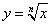 23§35.Свойства корня n-й степени.23§36. Преобразование выражений, содержащих радикалы.33Контрольная работа   по теме: «Корень n-й степени».11§37.Обобщение понятия о показателе степени.23§38.Степенные функции, их свойства и графики.33Глава 7. Показательная и логарифмическая функции.Глава 7. Показательная и логарифмическая функции.2429   §39. Показательная функция, ее свойства и график.33§40. Показательные уравнения и неравенства34Контрольная работа   по теме: «Показательные уравнения и неравенства».11§41.Понятие логарифма12§42.Функция y=logax, её свойства и график.23§43. Свойства логарифмов.23§44. Логарифмические уравнения.33Контрольная работа    по теме: «Логарифм. Логарифмические уравнения».11§45.Логарифмические неравенства.33§46.Переход к новому основанию логарифма.12§47.Дифференцирование показательной и логарифмической  функций.33Контрольная работа  по теме: «Показательная и логарифмическая функции».11Глава 8. Первообразная и интеграл.Глава 8. Первообразная и интеграл.78§48.Первообразная.33     §49. Определённый интеграл.34Контрольная работа  по теме: « Первообразная и интеграл».11Глава 9. Элементы математической статистики, комбинаторики и теории вероятностей1115§50.Статистическая обработка данных.23§51.Простейшие вероятностные задачи.23§52.Сочетания и размещения.23§53.Формула бинома Ньютона.22§54. Случайные события и их вероятности.23Контрольная работа по теме: «Элементы комбинаторики и теории вероятностей».11Глава 10. Уравнения и неравенства. Системы уравнений и неравенств1720§55.Равносильность уравнений.22§56.Общие методы решения уравнений.33§57.Решение неравенств с одной переменной.34§58.Уравнения и неравенства с двумя переменными.12§59.Системы уравнений.34§60.Уравнения и неравенства с параметрами.33Контрольная  работа   по теме: «Уравнения и неравенства. Системы уравнений и неравенств».22Обобщающее повторение курса алгебры и начал математического анализа за 11 класс.59Итоговая контрольная работа.22Итого за учебный год85102№ главы,параграфаСодержание учебного материалаКоличество часовКоличество часов№ главы,параграфаСодержание учебного материалаВариант 1Вариант 2Глава V. Метод координат в пространстве.Глава V. Метод координат в пространстве.1215§1Координаты точки и координаты вектора.56Контрольная работа  по теме: «Простейшие задачи в координатах"11§2Скалярное произведение векторов.34§3Движения.12Решение задач.11Контрольная работа   по теме: "Метод координат в пространстве"11Глава VI. Цилиндр, конус, шар.Глава VI. Цилиндр, конус, шар.1317§1Цилиндр.33§2Конус.34§3Сфера. 44§4Разные задачи на многогранники, цилиндр, конус и шар.13Решение задач.12Контрольная работа   по теме: "Цилиндр, конус, шар".11Глава VII. Объёмы тел.Глава VII. Объёмы тел.1823§1Объём прямоугольного параллелепипеда.23§2Объём прямой призмы и цилиндра.23§3Объём наклонной призмы, пирамиды и конуса.67Решение задач.11Контрольная работа  по теме: "Объёмы геометрических тел".11§4Объём шара и площадь сферы.34Разные задачи на многогранники, цилиндр, конус и шар.12Решение задач.11Контрольная работа  по теме: "Объём шара и площадь сферы".11Обобщающее повторение.Обобщающее повторение.813Повторение. Решение задач.12Итоговая контрольная работа.11ИтогоИтого5168